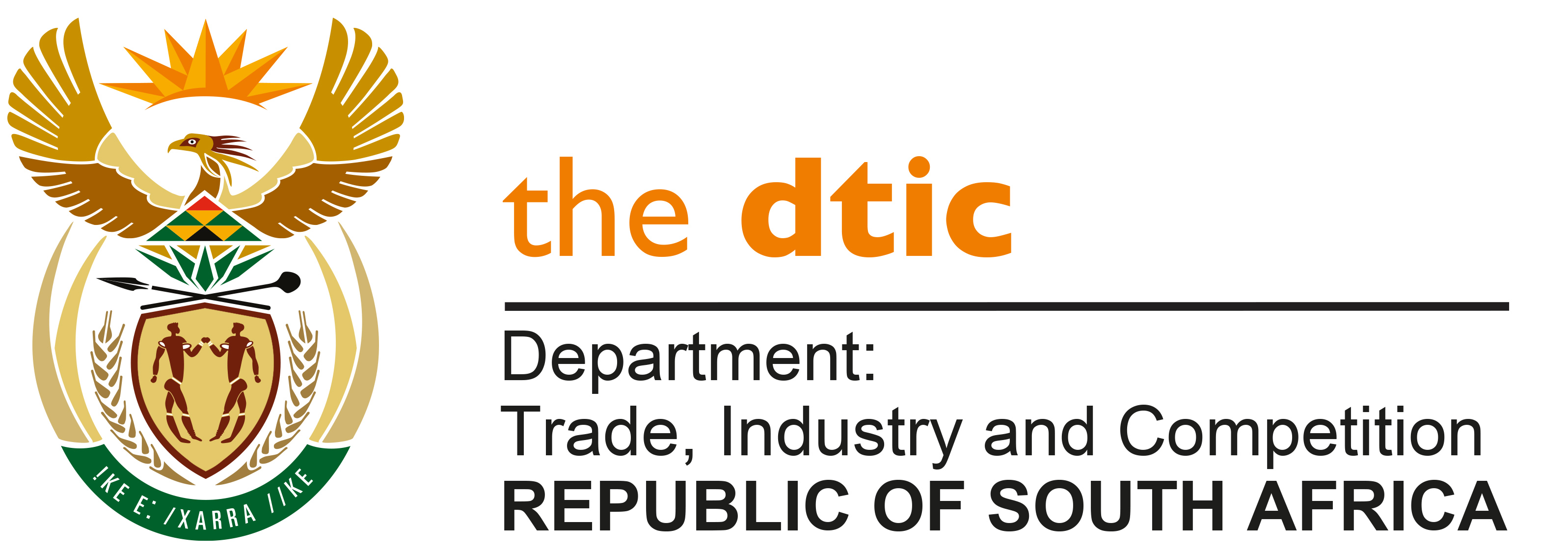 THE NATIONAL ASSEMBLYQUESTION FOR WRITTEN REPLYQUESTION NO. 3952DATE PUBLISHED: 28 OCTOBER 2022	Mr M J Cuthbert (DA) to ask the Minister of Trade, Industry and Competition: (1)	Whether, with regard to communications, media and marketing services contracts of the National Lottery Commission in the past three financial years, he will furnish Mr M J Cuthbert with (a) a list of service providers, (b) the nature of services provided, (c) the date when services were provided and (d) the total monetary value of each contract;(2)	What supply chain management process was followed for the (a) tender, (b) preferred supplier, (c) treasury database and (d) single-source in respect of each specified contracts?								  NW4920EREPLY The National Lotteries Commission has furnished me the following reply on their communications, media and marketing services in the past three years. A number of transactions of the NLC have been flagged by the Auditor General. This follows a letter addressed by the Ministry to the Auditor General, drawing attention to findings of the SIU. The NLC advised that the adverse findings made by the Auditor-General will be investigated and disciplinary steps taken. I have requested the NLC to update me on the progress of the investigation and disciplinary steps taken. The reply from the NLC follows: “(1)(a),(b),(c),(d) and (2)(a),(b),(c),(d) Please refer to the tables below for a list of service providers, the nature of the services provided, date when the services were provided, the total monetary value and the Supply Chain Management process that was followed.Sole supplier and single source were used in instances where the NLC was targeting a specific audience and when there was one service provider running a campaign to which the NLC wanted to participate in. These transactions have since been declared as irregular expenditure by the AGSA on the basis that it was not impractical for the NLC to obtain three quotations for those below R500 000 and that the transactions above R500 000 should have been procured through competitive bidding process or deviation approved by the National Treasury and not by the Commissioner. The NLC is currently undertaking a determination exercise on these transactions as required by the National Treasury framework, disciplinary steps will be taken against all that have been found to be in contravention of the supply chain regulationsTender relates to the transactions which have been procured through the marketing panel that the NLC procured after following a competitive bidding process.Treasury database relates to the transactions that were procured through sourcing quotations from the Central Supplier Database.-END-202220222022202220221(a)1(b)1( c )1 (d)2 (a),(b),(c),(d)Service ProviderService renderedInvoice dateValue (Rands)SCM ProcessAnzomodeNLC Board Road shows11/6/2021     1 307 750,00 TenderAnzomodeVideography, Photography and Live Streaming30/07/2021          59 000,75 TenderArena HoldingsPublishing of Funding Priorities for 2021/2 – Print media 2406/04/2021          95 440,80 Single SourceArena HoldingsInvitation to Bid for Eastern Cape Office fence, air-condition24/02/2022             9 439,20 Single SourceBe Sure Events SolutionsAppointment of a service provider to provide Videography and Photography25/07/2021          69 000,00 TenderCEED Media & PublishingNLC Media Campaign  Advertorial – Soweto Life Online Magazine 23/08/2021          50 000,00 Single SourceCheniwell IMCAdvert Flighting, Artwork Production and Artwork Placement13/12/2021     1 818 750,00 TenderCheniwell IMCAdvert Flighting20/12/2021        746 250,00 TenderCheniwell IMCFree State and Limpopo Radio Interviews10/06/2021        629 950,00 TenderCheniwell IMCPhotography, Videography, Live Streaming and Provincial Travel01/10/2021        355 375,00 TenderCheniwell IMCPhotography, Videography, Live Streaming and Provincial Travel13/10/2021        355 375,00 TenderCheniwell IMC40 Radio Adverts for Western Cape and KwaZulu Natal 11/05/2021        315 119,95 TenderChilo Group(PTY)LtdPublishing of Funding Priorities Community
Radio Stations Free State and North West Province31/05/2021        371 219,31 TenderCTP Limited T/A Lowveld MediaAdvertising for the Installation of electric fence in Mpumalanga office02/02/2022             5 035,80 Single SourceCTP Limited T/A Lowveld MediaPublication of Award Bid Number description of Bid 06/10/2021             4 874,80 Single SourceCTP Limited T/A Lowveld MediaRequest for Proposal Bib number description of Bid 29/05/2021             4 668,30 Single SourceEbonoko Holdings NLC Graphic Design and Animation Services 25/03/2022        121 000,00 Treasury databaseFR CommunicationsMedia Monitoring09/03/2022          32 200,00 TenderFR CommunicationsMedia Monitoring09/03/2022          32 200,00 TenderFundudzi MediaTitle Sponsorship Sunday World Unsung Heroes21/06/2021     2 645 000,00 Single SourceFundudzi MediaSunday World Advertisement 25/04/2021        881 000,00 Single SourceFundudzi Media6 Page Glossy Print Special Report  30/06/2021        740 600,00 Single SourceFundudzi MediaSunday World Advertising 25/07/2021        740 600,00 Single SourceFundudzi MediaSunday World Advertising – Funding for Impact Women’s Month 22/08/2021        740 600,00 Single SourceFundudzi MediaSunday World Advertising - Heritage Month Edition26/09/2021        740 600,00 Single SourceFundudzi MediaSunday World Advertising - Newsprint Special Report31/10/2021        740 600,00 Single SourceFundudzi MediaSunday World Advertising - Glossy Print Special Report28/11/2021        740 600,00 Single SourceFundudzi MediaSunday World Advertising - Print Special Report10/12/2021        740 600,00 Single SourceFundudzi MediaSunday World Advertising - Newsprint Special Report30/01/2022        740 600,00 Single SourceFundudzi MediaSunday World Advertising - Newsprint Special Report28/02/2022        740 600,00 Single SourceFundudzi MediaSunday World Advertising - Newsprint Special Report28/03/2022        740 600,00 Single SourceINCE(PTY)LtdNLC Integrated Annual Report Phase 1 30/07/2021        723 599,55 TenderINCE(PTY)LtdNLC POPIA Compliance Manual Infographics 26/07/2021          61 582,50 TenderIndependent Newspapers (Pty) LtdDisplay Metro Run of  Paper – Sunday Independent & Cape Times 09/04/2021        181 560,16 Single SourceIndependent Newspapers (Pty) LtdDisplay Metro Run of  Paper – The Star 09/04/2021        116 418,86 Single SourceIndependent Newspapers (Pty) LtdDisplay Metro Run of  Paper – Isolezwe 09/04/2021          77 338,44 Single SourceIndependent Newspapers (Pty) LtdACM Digital Web and Class Display 4/2/2022             5 152,00 Single SourceInsight2LeadAppointment of a Service Provider to Conduct a Brand Survey  30/06/2021        165 513,75 TenderInsight2LeadConsulting for a Brand Survey30/09/2021        164 074,50 TenderInsight2LeadConsulting for a Brand Survey25/10/2021        164 074,50 TenderKhanya PR and MediaOutside Broadcast  Media  Gauteng04/05/2021        365 097,40 TenderKhanya PR and MediaPublishing of Funding Priorities Community
Radio Stations Limpopo and Mpumalanga Province26/05/2021        289 643,40 TenderKhanya PR and MediaCorporate Flyers26/08/2021          64 227,50 TenderKhanya PR and MediaLaw Booklets26/07/2021          50 611,50 TenderKhanya PR and MediaProduction of  Embroided Mandela Day Badges21/07/2021          21 217,50 TenderKhanya PR and MediaVideo – Creative Broader Value 06/05/2021          20 240,00 TenderKhanya PR and MediaCreating a video look of content04/11/2021          18 400,00 TenderKhanya PR and MediaCorporate Flyer 22/09/2021          17 997,50 TenderKhanya PR and MediaGraphic Design23/06/2021          16 962,50 TenderKhanya PR and MediaCreative Design, Social Media Poster and Web Banner02/12/2021          13 685,00 TenderKhanya PR and MediaCreative Design - Staff Awards07/12/2021          11 086,00 TenderKhanya PR and MediaCorporate Flyers 27/05/2021             7 360,00 TenderMail & Guardian Supplement Top 200 Young South Africans 31/05/2021     2 127 500,00 Sole SupplierMarket IQPrint Media, Online and Broadcast Monitoring01/11/2021          32 648,50 TenderMarket IQPrint Media, Online and Broadcast Monitoring01/11/2021          32 648,50 TenderMarket IQPrint Media, Broadcast and Social Monitoring01/01/2022             9 688,75 TenderMedia24Advertising – Daily Sun North, City Press and Daily Sun On the Go14/04/2021        324 007,90 Single SourceMedia24Vista – Legal Notices Tender 03/02/2022             4 443,60 Single SourceMSG Group Sales Women Flash Mob Activation 26/08/2021     2 875 000,00 Single SourceNdabana Media ProductionMedia Campaign - Advertorials on Business Unusual Magazine25/08/2021        290 000,00 Single SourceNolo Communications CCPromotional Materials (NLC Branded Mugs for Staff)15/03/2022          33 670,00 Treasury databaseNorthern Media GroupExpression of Interest  - Capricorn Voice, Polokwane Review and Polokwane Observer 28/11/2021          13 796,32 Single SourceNorthern Media GroupExpression of Interest  - Capricorn Voice, Polokwane Review and Polokwane Observer21/11/2021          13 796,32 Single SourcePonelelo Media MonitoringAdvert and Social Media Monitoring30/06/2021          14 531,86 TenderPonelelo Media MonitoringAdvert and Social Media Monitoring01/07/2021          14 531,86 TenderPonelelo Media MonitoringAdvert and Social Media Monitoring31/07/2021          14 531,86 TenderPonelelo Media MonitoringAdvert and Social Media Monitoring31/08/2021          14 531,86 TenderPonelelo Media MonitoringMedia Monitoring 01/04/2021          12 636,40 TenderPonelelo Media MonitoringAdvert and Social Media Monitoring01/07/2021          11 372,70 TenderPonelelo Media MonitoringAdvert and Social Media Monitoring01/07/2021             3 159,16 TenderPonelelo Media MonitoringMedia Monitoring01/04/2021             2 007,46 TenderPR & Brand NetworkPublic Relations Retainer October30/11/2021          73 000,00 TenderPR & Brand NetworkPublic Relations Retainer November23/11/2021          73 000,00 TenderPR & Brand NetworkPublic Relations Retainer December14/12/2021          64 035,09 TenderPR & Brand NetworkMonthly Retainer Fee27/01/2022          10 333,00 TenderPR & Brand NetworkMonthly Retainer28/02/2022          10 333,00 TenderPR & Brand NetworkMonthly Retainer04/03/2022          10 333,00 TenderPR & Brand NetworkPublic Relations Retainer December14/12/2021             8 964,91 TenderRoadshow Marketing Pull up banners, Wall banners, Curved wall banners, Triangle pop-up banners, Telescopic banners and Management Fees10/09/2021        274 907,50 TenderRoadshow Marketing Advertising on Gauteng Radio Stations18/05/2021        239 948,28 TenderRoadshow Marketing Booklets27/10/2021          97 750,00 TenderTau ya Phoka (Pty Ltd)Licence Disc Holders Branded 19/07/2021             8 380,35 TenderTop Media & CommunicationsBalance for the Top Women Summit 2021 10/11/2021        126 500,00 Single SourceClosing balance  26 712 479,65 2021202120212021202120211(a)1(b)1( c )1 (d)2 (a),(b),(c),(d)Service ProviderService renderedInvoice dateValue (Rands)SCM ProcessAnzomodeThird Party Payment Media & Broadcasting Consulting02/07/2020             94 875,00 TenderAnzomodeNW Virtual Event23/08/2020             34 327,50 TenderAnzomodeMedia Buying : NC Regulatory Compliance Campaign13/07/2020          145 797,97 tenderAnzomodeNorth West ECD Virtual Launch14/08/2020          453 945,25 TenderAnzomodeMpumalanga ECD Launch24/08/2020          499 404,75 TenderAnzomodeVariation13/08/2020          151 472,25 TenderAnzomodeDesign & Production of branded folders27/11/2020             60 007,00 TenderAnzomodeCancelled Event Fee3/12/2020          204 045,65 TenderAnzomodeDesign and Printing 30/11/2020          149 995,56 TenderAnzomodeEquipment Branding30/03/2021             54 050,00 TenderArena HoldingsAdvert22/01/2021             10 062,50 Single SourcedArena HoldingsAdvert22/01/2021               9 025,37 Single SourcedArena HoldingsAudit Campaign20/12/2020          157 872,00 Single SourcedBe Sure Events SolutionsNewspaper article2020/03/08          110 547,59 TenderBe Sure Events SolutionsNLC Branded Face Masks2020/10/09             57 730,00 TenderBe Sure Events SolutionsBillboard Advertising31/01/2021          890 560,00 TenderBlack Moon Advertising Printing Of Proactive Brochure21/10/2021               1 702,00 TenderBlack Moon Advertising GP ECD Virtual launch26/10/2020          643 356,00 TenderBotho D Trading and Projects Fleet booklet2020/11/11             51 993,75 Treasury databaseCheniwell IMCInkambu Corporate Identity Development20/07/2020               3 500,00 TenderCheniwell IMCMedia Buying : Limpopo22/07/2020          114 000,00 TenderCheniwell IMCNLC Logo Adjustment20/07/2020          456 000,00 TenderCheniwell IMCWestern Cape Media Buying22/07/2020             98 100,00 TenderCheniwell IMCWC ECD Virtual Launch22/10/2020          663 740,04 TenderCheniwell IMCCorporate Gifts : Braai Set10/12/2020          229 800,00 TenderCheniwell IMCCorporate Gifts : Braai Set14/12/2020          108 933,03 TenderChilo Group(PTY)LtdThird Party Payment to Rap Studios vernacular translation09/03/2020             10 795,00 TenderChilo Group(PTY)LtdDesign Graphics04/04/2020               9 000,00 TenderChilo Group(PTY)LtdDesign : Banner, Advertorial02/06/2020               5 600,00 TenderChilo Group(PTY)LtdGraphic Designs30/06/2020             19 600,00 tenderChilo Group(PTY)LtdMedia Buying : North West22/07/2020             55 590,60 TenderChilo Group(PTY)LtdBranding 11/08/2020             94 239,42 TenderChilo Group(PTY)LtdMS Teams and Email Signature25/08/2020             10 200,00 TenderChilo Group(PTY)LtdBrand Positioning – KwaZulu Natal Province2020/11/09             84 815,25 TenderChilo Group(PTY)LtdNLC Designs2020/07/09             24 600,00 TenderChilo Group(PTY)LtdBranding23/11/2020             32 150,00 TenderFundudzi MediaMedia Buying : Sunday world21/05/2020             57 500,00 Single SourcedFundudzi MediaMedia Buying : Sunday world20/05/2020       1 305 846,40 Single SourcedFundudzi MediaMedia Buying : Sunday world29/06/2020       1 200 000,00 Single SourcedFundudzi MediaMedia Buying : Sunday world10/10/2019             69 176,64 Single SourcedFundudzi MediaMedia Buying : Sunday world27/07/2020       1 200 000,00 Single SourcedFundudzi MediaRun of paper advert 24/08/2020       1 200 000,00 Single SourcedFundudzi MediaRun of paper advert 28/09/2020       1 200 000,00 Single SourcedFundudzi MediaFull Colour 8 pages Special Report2020/09/11          990 000,00 Single SourcedFundudzi MediaFull Colour 8 pages Special Report2020/09/11               6 000,00 Single SourcedFundudzi MediaMedia Buying : Sunday world08/12/2020          996 000,00 Single SourcedFundudzi MediaMedia Buying : Sunday world07/12/2020          996 000,00 Single SourcedFundudzi MediaBrand Positioning31/01/2021          996 000,00 Single SourcedFundudzi MediaFull Colour 8 pages Special Report8/3/2021          996 000,00 Single SourcedGovernment Printing WorksTender/ New Bids07/08/2020                  252,20 Sole supplierGovernment Printing WorksTender/ New Bids20/03/2020                  252,20 Sole supplierGovernment Printing WorksTender/ New Bids28/02/2020                  252,20 Sole supplierGovernment Printing WorksTender/ New Bids27/07/2022                  252,20 Sole supplierGovernment Printing WorksTender/ New Bids07/08/2022                  252,20 Single SourcedGovernment Printing WorksTender/Invitation to bid/06/11/2020                  252,20 Sole supplierGovernment Printing WorksTender/Invitation to bid/27/10/2020                  252,20 Sole supplierGovernment Printing WorksTender/Invitation to bid/6/11/2020                  756,59 Sole supplierGovernment Printing WorksTender/Invitation to bid/12/10/2020                  504,40 Sole supplierGovernment Printing WorksTender/Invitation to bid/19/08/2020               3 026,40 Sole supplierGovernment Printing WorksTender Bulletin notices2020/07/08                  252,20 Sole supplierIndependent Newspapers (Pty) LtdTender/Invitation to bid/22/11/2019               2 752,94 Single SourcedIndependent Newspapers (Pty) LtdTender/Invitation to bid/04/02/2020             23 183,14 Single SourcedIndependent Newspapers (Pty) LtdTender/Invitation to bid/15/02/2020             23 183,14 Single SourcedIndependent Newspapers (Pty) LtdTender/Invitation to bid/25/08/2020             11 127,91 Single SourcedIndependent Newspapers (Pty) LtdIsolezwe Main Body25/02/2021               4 318,34 Single SourcedIndependent Newspapers (Pty) LtdDaily News Main Body25/02/2021               5 246,99 Single SourcedIndependent Newspapers (Pty) LtdMedia Publication : Cape Times, The Mercury,21/05/2020          173 973,15 Single SourcedIndependent Newspapers (Pty) LtdMedia Buying20/12/2020          231 328,71 Single SourcedIndependent Newspapers (Pty) LtdMedia Buying20/12/2020             50 966,64 Single SourcedIndependent Newspapers (Pty) LtdMedia Buying20/12/2020          359 124,30 Single SourcedIndependent Newspapers (Pty) LtdMedia Buying20/12/2020          149 988,89 Single SourcedIndependent Newspapers (Pty) LtdMedia Buying23/12/2020             73 600,00 Single SourcedIndependent Newspapers (Pty) LtdMedia Buying23/12/2020             12 650,00 Single SourcedIndependent Newspapers (Pty) LtdClass Display28/02/2021             10 313,66 Single SourcedKhanya PR and MediaNLC 20 years Legacy Video13/03/2020          108 560,00 TenderKhanya PR and MediaLegacy Video06/05/2020             13 800,00 TenderKhanya PR and MediaBrand Positioning 01/07/2020          104 554,55 TenderKhanya PR and Media10 ECDs NLC Legacy Projects launch28/09/2020          695 865,00 TenderKhanya PR and MediaNLC Branded Notepads2020/10/09             20 642,50 TenderKhanya PR and MediaScam alert posters2020/10/09               1 897,50 TenderKhanya PR and MediaGraphic Designs2020/11/11               4 140,00 TenderKhanya PR and MediaGraphic Designs2020/10/09               1 897,50 TenderKhanya PR and MediaGraphic Designs2020/04/12               6 210,00 TenderKhanya PR and MediaGraphic Designs14/12/2020               2 530,00 TenderKhanya PR and MediaGraphic Designs24/02/2021             22 310,00 TenderKhanya PR and MediaGraphic Designs18/01/2021               8 510,00 TenderKhanya PR and MediaGraphic Designs31/03/2021             12 017,50 TenderKhanya PR and MediaGraphic Designs18/01/2021             15 467,00 TenderMandla-Matla PublishingTender/Invitation to bid/21/11/2019               3 245,76 Single SourcedMedia & Broadcasting ConsultantsProfessional Advisory services29/07/2020             75 000,00 Single SourcedMedia24Media Buying18/11/2019          271 975,00 Single SourcedNdabana Media ProductionAdvertorial on business unusual18/11/2020          400 000,00 Treasury databaseNolo Communications CCTranslation of NLC posters2019/09/11          124 800,00 TenderNorthern Media GroupExpression of Interest Capricorn Voice, Polokwane Review, Polokwane Observer25/06/2020             12 730,01 Single SourcedNorthern Media GroupExpression of Interest Capricorn Voice, Polokwane Review, Polokwane Observer05/07/2020             12 730,01 Single SourcedNorthern Media GroupExpression of Interest Capricorn Voice, Polokwane Review, Polokwane Observer12/07/2020             12 730,01 Single SourcedNorthern Media GroupExpression of Interest Capricorn Voice, Polokwane Review, Polokwane Observer19/07/2020             12 730,01 Single SourcedNorthern Media GroupExpression of Interest Capricorn Voice, Polokwane Review, 26/07/2020               8 740,00 Single SourcedNorthern Media GroupExpression of Interest Capricorn Voice, Polokwane Review, Polokwane Observer22/11/2020             12 730,01 Single SourcedNorthern Media GroupExpression of Interest Polokwane Observer15/11/2020               4 600,00 Single SourcedNovus GroupMedia Monitoring12/05/2020             10 407,50 Treasury databaseNovus GroupMedia Monitoring12/06/2020             10 407,50 Treasury databaseNovus GroupMedia Monitoring10/07/2020             10 407,50 Treasury databaseNovus GroupMedia Monitoring2020/12/08             10 407,50 Treasury databaseNovus GroupOnline and Social Media Monitoring14/09/2020             10 407,50 Treasury databasePonelelo Media MonitoringMedia Monitoring29/02/2020               1 362,80 TenderPonelelo Media MonitoringMedia Monitoring31/01/2020               9 980,19 TenderPonelelo Media MonitoringMedia Monitoring01/07/2021             14 643,86 TenderPonelelo Media MonitoringMedia Monitoring01/4/2021             12 636,40 TenderPonelelo Media MonitoringMedia Monitoring04/5/2021               2 007,46 TenderProfessional Evaluation and Research Media Monitoring30/10/2020             26 277,50 TenderProfessional Evaluation and Research Media Monitoring30/11/2020             26 277,50 TenderProfessional Evaluation and Research Media Monitoring11/12/2020             26 277,50 TenderProfessional Evaluation and Research Media Monitoring31/01/2021             26 277,50 TenderRoadshow Marketing Gauteng News Papers : 27/07/2020          159 925,97 TenderRoadshow Marketing Fees and Disbursement15/09/2020          722 512,80 TenderRoadshow Marketing Compilation of Jerusalem Video2020/10/11             19 550,00 TenderRoadshow Marketing HCM Induction video13/01/2021          108 100,00 TenderRoadshow Marketing Media Buying 2021/01/24          283 327,49 TenderRoadshow Marketing Marketing2021/01/13          108 100,00 TenderSABCNLC Live Reads : Open Call Applications30/04/2020             17 077,50 Sole supplierSABCNLC Live Reads : Open Call Applications30/04/2020          165 600,00 Sole supplierSABCNLC Live Reads : Open Call Applications30/04/2020             85 905,00 Sole supplierSABCNLC Live Reads : Open Call Applications30/04/2020          238 308,75 Sole supplierSABCNLC Live Reads : Open Call Applications30/04/2020          409 239,00 Sole supplierSABCNLC Live Reads : Open Call Applications30/04/2020             94 702,50 Sole supplierSABCNLC Live Reads : Open Call Applications30/04/2020          131 962,50 Sole supplierSABCNLC Live Reads : Open Call Applications30/04/2020          265 011,70 Sole supplierSABCNLC Live Reads : Open Call Applications30/04/2020             98 583,75 Sole supplierSABCNLC Live Reads : Open Call Applications30/04/2020          105 647,63 Sole supplierSABCNLC Live Reads : Open Call Applications30/04/2020          160 683,75 Sole supplierSABCNLC Live Reads : Open Call Applications30/04/2020          240 016,50 Sole supplierSABCNLC Live Reads : Open Call Applications30/04/2020          183 971,25 Sole supplierSABCMedia Buying SA FM26/02/2021          292 853,25 sole supplierSABCMedia Buying SA FM5/3/2021          164 606,40 sole supplierTau ya Phoka (Pty Ltd)Brand Positioning Regulatory Compliance22/07/2020          160 310,00 TenderTotal cost 24 536 205.63202020202020202020201(a)1(b)1( c ) Invoice date1 (d)2 (a),(b),(c),(d)Service ProviderInvoice descriptionInvoice dateValue (Rands)SCM ProcessABN PublishingAdvertising in Forbes Magazine2019/11/30253 000,00single sourcing Aganang Community Radio StationOutside Live Broadcast2019/07/1035 000,00single sourceAlfred Nzo Community RadioMedia Buying - Outside Broadcast 2019/01/0130 000,00single sourcing AnzomodeMedia Buying North West2019/05/09297 275,00tender AnzomodeLive Feeds2019/09/1168 597,59tender AnzomodeVideography & Photography2019/09/10252 999,98tender AnzomodeNLC Scam alert(Print Media)2019/11/04569 387,25tender AnzomodeVideography and photography2019/12/05252 999,98tender AnzomodeBeneficiary Video and Content development2019/12/09711 816,08tender AnzomodeVideo/photography for 16Days Activism2019/12/13211 600,00tenderAnzomodeVideo/Photography for Sandton Great Fund2020/03/2479 948,00tender Back to Basics MediaDesign, Layout and Placement of advertorial/ write up Back to basics Magazine2022/04/17369 750,00single sourceBack to Basics MediaNLC Brand Positioning Q3 media campaign2019/11/18600 000,00single sourcing Back to Basics MediaNLC Brand Positioning Q3 media campaign2019/12/10250 000,00single sourcing Back to Basics MediaNLC Brand Positioning Q3 media campaign2020/01/10150 000,00single sourcing Back to Basics Mediaadvertorial 2020/03/2095 000,00single sourcing Be Sure Events SolutionsPrint, Supply and delivery of NLC Table cloth 2019/12/0234 500,00tenderBe Sure Events SolutionsBrand positioning-Billboard Media Campaign2019/12/041 188 698,16tender Be Sure Events SolutionsClosing Call for Applications2019/12/042 158 615,81tender Black Moon Advertising Design & printing of Pro Active Brochure2019/11/1113 644,64single sourcing Bojanala FMLive Outside Broadcast2019/07/1725 000,00single sourceCheniwell IMCFull page Advert in various Newspaper 2019/06/24173 693,45Tender Cheniwell IMCMEDIA Buying for Call for Applications on Radio and Print Media – Western Cape Province 2019/04/29330 649,88Tender Cheniwell IMC30 Live Reads 2019/08/11642 606,00Tender Cheniwell IMCLetter Reds & Branded Doek2019/08/0246 988,00Tender Cheniwell IMCNLC Branded Doek2019/10/0344 410,00Tender Cheniwell IMCCommunity Radio - Scam Alerts Live reads2019/10/17400 991,85Tender Cheniwell IMCLogo Design2019/09/1319 350,00Tender Cheniwell IMCClosing of Applications2019/11/281 515 490,19Tender Cheniwell IMCDesign & printing of brochures & Flyers2019/11/17314 550,00Tender Cheniwell IMCBillboards campaign2020/03/201 809 786,20Tender Cheniwell IMCMedia Buying – Eastern Cape Province E2020/03/19446 532,35Tender Cheniwell IMCMedia Buying-KwaZulu Natal2020/03/19270 598,20Tender Chilo Group(PTY)LtdProvincial Offices branding2019/05/16278 745,30Tender Chilo Group(PTY)LtdOffice Branding Provincial Office 20192019/07/1820 250,00Tender Chilo Group(PTY)LtdOffice Branding Provincial Office 20192019/07/25176 343,44Tender Chilo Group(PTY)LtdOffice Branding Provincial Offices 20192019/08/29188 478,84Tender Chilo Group(PTY)LtdSocial media brand awareness campaign2019/11/1321 525,00Tender Chilo Group(PTY)LtdProvincial Offices branding2019/12/0294 239,42Tender Chilo Group(PTY)LtdMedia Buying-MP2020/03/12439 999,19Tender Chilo Group(PTY)LtdOHS induction video for Human Capital2020/03/12193 800,00Tender Chilo Group(PTY)LtdNLC Promotional Items 2020/03/19174 132,00Tender Chilo Group(PTY)LtdGraphic design work 2019/07/2527 628,38Tender Chilo Group(PTY)LtdGraphic design work 2019/05/164 550,00Tender Chilo Group(PTY)LtdMedia Buying - Mpumalanga Community Media 2019/06/01331 192,09tenderChristopher AfricaArtificial Intelligence for social media2019/12/2346 000,00Single sourcing Entice Communications & MediaMedia Campaign Print and Broadcast. Soweto 2 Day 2019/08/3040 000,00Single sourcing Espial Infinity Trading EnterpriseSchweizer Renake Training2019/10/1965 000,00Treasury database Esvinin Media SolutionsMedia Campaign, 4 Pages Advertisement2019/08/2868 400,00Treasury database Fundudzi MediaPrint Media campaign 20 Years2019/10/211 200 000,00Single sourcing Fundudzi MediaTo communicate the closing of Application2019/11/1846 561,20single sourcing Fundudzi MediaPrint Media Campaign-NLC 20 years2020/01/271 200 000,00single sourcing Fundudzi Mediamedia buying 2020/03/0269 248,40single sourcing Gaming Regulators Africa ForumNLC Brand positioning opportunity2019/08/13150 000,00sole supplierGovernment Printing WorksTender Bid notice2019/06/25504,39sole supplierGovernment Printing WorksTender Bid notice2019/06/25252,2sole supplierGovernment Printing WorksTender Bid notice2019/08/27252,2sole supplierGovernment Printing WorksTender Bid notice2019/06/25252,2sole supplierGovernment Printing WorksTender Bid notice2019/06/25252,2sole supplierGovernment Printing WorksTender Bid notice2019/06/25252,2sole supplierGovernment Printing WorksTender Bid notice2019/10/11504,4sole supplierGovernment Printing WorksTender Bid notice2019/10/11252,2sole supplierGovernment Printing WorksTender Bid notice2019/05/201 008,80sole supplierGovernment Printing WorksTender Bid notice2020/02/14252,2sole supplierGovernment Printing WorksTender Bid notice2020/02/14504,4sole supplierGovernment Printing WorksTender Bid notice2020/02/07252,2sole supplierGovernment Printing WorksTender Bid notice2020/01/31252sole supplierGovernment Printing WorksAdvert for Bid NLC 2015-12(Panel of Cons2020/01/31252,2sole provider Independent Newspaper Media Buying2019/05/0419 102,65single sourcing Independent Newspaper Media Buying2019/05/0521 419,33single sourcing Independent Newspaper Media Buying2019/05/2989 125,00single sourcing Independent Newspapers (Pty) Ltd Publication Cape Times & Argus 2019/11/1623 183,14single sourceIndependent Newspapers (Pty) Ltd Media Buying2019/05/2989 125,00single sourcing Independent Newspapers (Pty) Ltd Media Buying2019/05/2989 125,00single sourcing Independent Newspapers (Pty) Ltd 20 Years Commemoration 2019/05/1987 990,52single sourcing Inkonjane FM Outside Broadcast2019/04/2913 500,00single sourceKhanya PR & Media Services Staff Gifts 2022/05/03390 039,75tender Khanya PR and MediaKhanya PR- Provincial Corporate Gifts : O2019/11/1833 438,55tender Khanya PR and MediaMale branded Ties - Marketing & Communication2019/11/2943 909,30tender Khanya PR and MediaUSBs for Legal Division2020/01/2121 129,53tender Khanya PR and MediaNotice of Office Relocation  – Northern Cape & Eastern Cape2020/01/30460 920,00tender Khanya PR and MediaCar stickers2020/03/204 600,00tender Khanya PR and MediaMedia Buying-NC2020/03/20227 556,25tender Khanya PR and MediaMedia Buying-WC2020/03/20364 987,00tender Khanyisa NewspaperAdvert 2019/08/3040 000,00single sourceMahikeng FM Community RadioOutside Live Broadcast North west office Launch2019/07/1040 000,00single sourcing Media24To communicate the closure of Application2019/11/18300 274,20single sourcing Media24Scam Alert Publication2019/10/31271 975,00single sourcing Media24Open Call for Applications2020/03/03221 917,80single sourcing Molo ConsultingDesign & deliver skills programme for be2020/03/0265 000,00tenderMP's Finest MediaVideography for Handing Over Project2020/03/1334 200,00treasury MTech CommunicationsNMD Designer Short Sleeve T shirt2019/07/22115 345,74Treasury database Naka MediaAdvert2019/09/0951 000,00Treasury database Ndabana Media ProductionAdvertorial 2019/03/01430 000,00single sourceNolorile Trading & ConsultingDigital Secretariat Services 20202020/02/2869 250,00Treasury database Nolorile Trading & ConsultingDigital Secretariat Services 20202020/03/1269 310,00Treasury database Nolorile Trading & ConsultingDigital Secretariat Services 20202020/03/25352 840,00tenderNongoma FMOutside Broadcast KwaZulu Natal School launch 2019/09/2340 000,00single sourcing North West Newspapers (Pty) LtdTender Bid notice2019/10/1126 046,72single sourceNorth West Newspapers (Pty) LtdTender Bid notice2019/10/11504,4single sourceNovus Groupmedia monitoring 2020/08/1310 407,50tenderOrnico Group Pty LtdNLC Media Monitoring 2022/04/16175 341,35single sourcePhaswana ProductionNLC  Brand Champion Programme 2019/04/12385 000,00Single SourcePonelelo Media MonitoringMedia Monitoring Services2019/12/319 880,19tenderPonelelo Media MonitoringMedia Monitoring Services2019/12/018 562,84tender Reached Media NLC Videography2019/08/22137 977,00Treasury database Roadshow Marketing Media Buying Northern Cape 2019/05/14289 557,35tender Roadshow Marketing Marketing Collaterals – Presidential INA2019/05/28989 460,00tender Roadshow Marketing 702 Walk the Talk2019/07/29164 244,31tender Roadshow Marketing Branded Unilsex Rubber Bracelet2019/07/1684 599,75tender Roadshow Marketing Preparation for 2020/2021 Focus areas: Broadcast Media 2019/10/30655 172,39tender Roadshow Marketing Dairies for 2020/21 financial year2019/10/16204 096,94tender Rosette Trading EnterpriseDesign & deliver skills programme in KwaZulu Natal 2019/09/25300 000,00tenderSABCOutside Broadcast2019/04/30264 500,00single sourceSapphire Media 360Media Buying2019/08/301 388 625,00single sourcing Sedibu General  Trading and Projects Advert2019/09/0356 000,00Treasury database SABCSA FM2019/08/31183 712,50single sourcing SABCLocal Programme 2019/08/31386 684,95single sourcing SABCSABC 2 Local Programme2019/09/30386 684,95single sourcing SABCSABC 2 Local Programme2019/10/04386 684,95single sourcing SABCSABC 2 Local Programme2019/11/30386 660,65tender SABCMedia Campaign to Communicate the Closing2019/11/30732 780,00single sourcing SABCPlacement of NLC Videos2019-11-311 587 000,00single sourcing SABCmedia buying 2020/04/068 625,00single sourcing SowetanOpen call for Application2020/03/0395 440,80single sourcing Stokvel MediaAdvert2019/08/1956 000,00Treasury database Tau Ya PhokaNLC Photo and Video Archives Northern Cape  2019/06/13141 833,34tender Tau Ya phokaBrochures Including Cover-  Getting to know NLC2019/07/02153 000,00tender Tau ya Phoka (Pty Ltd)NLC Photo and Video Archives Gauteng and Limpopo2019/08/0417 468,50tender Tau ya Phoka (Pty Ltd)NLC Photo and Video Archives Mpumalanga Province 2019/04/2427 150,00tenderTau ya Phoka (Pty Ltd)NLC Photo and Video Archives Mpumalanga Province 2019/04/24141 833,34tender Tau ya Phoka (Pty Ltd)NLC Photo and Video Archives Free State Province 2019/06/05141 833,34tender Tau ya Phoka (Pty Ltd)NLC Photo and Video Archives Western Cape  2010/06/04310 000,00tenderTau ya Phoka (Pty Ltd)NLC Photo and Video Archives KZN & North West 2019/07/22230 183,30tenderTau ya Phoka (Pty Ltd)Brochures 2019/07/15100 000,00tender Tau ya Phoka (Pty Ltd)Promotional materials(Banners)2019/10/04470 925,00tender Tau ya Phoka (Pty Ltd)Promotional materials(Banners)2020/01/21235 462,50tender Tau ya Phoka (Pty Ltd)Media Buying-Limpopo2020/03/18222 500,00tender Tau ya Phoka (Pty Ltd)Media Buying for Call for Applications 2020/03/18197 225,00tender Tau ya Phoka (Pty Ltd)Media Buying-Limpopo2020/03/18222 500,00tender Tau ya Phoka (Pty Ltd)Media Buying – Free State Provinces2020/03/18235 462,50tender Tau ya Phoka (Pty Ltd)Media Buying – Free State Provinces2020/03/18197 225,00tender The Media ListAnnual Subscription to Media List2019/03/199 450,00single sourcing Tiso BlackStarNLC 20 years commemoration 2019/06/03314 799,85single sourceTiso BlackStarNLC 20 years commemoration 2019/06/03314 799,85single sourceTiso BlackStarNLC 20 years commemoration 2019/06/0313 130,70single sourceTiso BlackStarNLC 20 years commemoration 2019/06/0313 130,70single sourceTiso BlackStarNLC 20 years commemoration 2019/06/0213 130,70single sourceTiso BlackStarNLC 20 years commemoration 2019/06/0213 130,70single sourceTiso BlackStarNLC 20 years commemoration 2019/06/0344 460,33single sourceTiso BlackStarNLC 20 years commemoration 2019/06/0344 460,33single sourceTiso BlackStarNLC 20 years commemoration 2019/06/0344 460,33single sourceTiso BlackStarNLC 20 years commemoration 2019/06/0344 460,33single sourceTiso BlackStarScam Alert Publication2019/10/13840 213,00single sourcing Tiso BlackStar GroupNational Lotteries publication of EC O2019/07/046 272,10single sourceTiso BlackStar GroupNational Lotteries publication of EC O2019/07/047 203,60single sourceTiso BlackStar GroupTo communicate the closing of Application2019/11/1878 568,00single sourcing Travel With Flair Collateral & 3rd Party payment for Walk2019/05/24614,52tenderWritersBlocProvide media Event Support2019/04/19410 000,00sole supplierZululand FM 97.0Outside Broadcast2019/09/2050 000,00single sourcing Closing Balance37 252 015,82” 